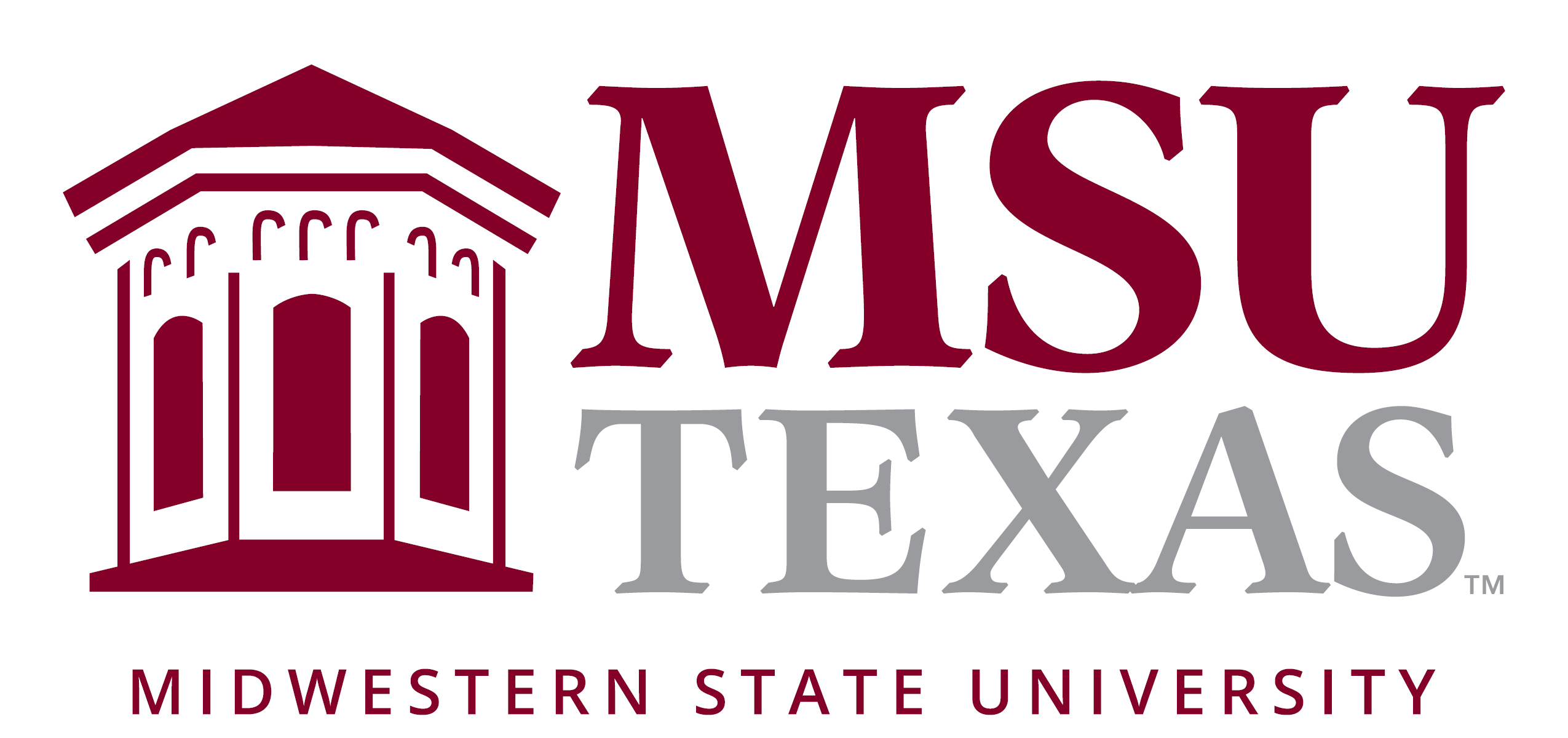 Robert D. & Carol Gunn College of Health & Human ServicesClinical Practicum VRESP 4732Spring 2021Instructor:  Tammy Kurszewski, D.H.Sc., RRT- ACCS	Phone:  (940) 397-4546Office:  Centennnial Hall 420G				Email:  tammy.kurszewski@msutexas.eduOffice Hours:  By appointment 				Audience:  Senior Respiratory Care Students_________________________________________________________________________________Required Text/Software:Trajecsys Clinical Documentation System, www.trajecsys.comPrerequisites:RESP 4722Course Description:All clinical courses require the student to integrate theory and laboratory training in the patient care setting. The focus of this clinical course is application of therapies, techniques and procedures used to support the adult patient in respiratory failure. Topics include hemodynamic and gas exchange monitoring, weaning techniques and non-invasive applications, intubation and airway care, full and partial ventilator support modes, cardiopulmonary resuscitation, and diagnostic and monitoring uses of the ECG. Course Objectives:Upon completion of this course, the student will be able to:Apply theory and didactic learning, coupled with practicing clinical skills and professionalism, into evidence-based, ethical, applied clinical practice. Demonstrate professional behaviors and attitudes within the clinical workplace. Develop professional, interpersonal communication skills and functioning within a team to provide patient care.Develop critical thinking, problem-solving and time management skills in the clinical setting.Initiate, conduct, and modify prescribed therapeutic procedures in a variety of patient care settings to include adult care, pediatric care, long-term acute care, rehabilitation and in the homecare setting.Assist a physician performing special procedures associated with advanced cardiopulmonary care.Provide effective patient/family education to motivate therapeutic follow-up practices and behaviors.Weekly Meeting Pattern:Clinical days, sites and rotations are specific to each student.Attendance and Participation:Attendance at clinical sites is an essential component of the student’s clinical education. The student must be in their assigned area of rotation and prepared for instruction at the scheduled time for that rotation. Each student is required to document their clinical hours utilizing our clinical documentation software, Trajecsys. Hours are reviewed and verified each week by the Clinical Chair and/or assigned faculty. Each student will complete, 17 total shifts (varying from 8 to 12 hours in duration dependent on location) with additional hours noted for orientation and case study presentations. Every student is required to make-up any missed clinical time.Additional information and policies in reference to clinical attendance is published in the Respiratory Care Program Student Handbook. Missed Clinic Day Policy:If a student is unable to complete scheduled hours at their clinical site for their scheduled shift (i.e. illness, etc.), it is his/her responsibility to report the intended absence to the clinical site and the Director of Clinical Education prior to the time of the Practicum. When reporting an absence to the Director of Clinical Education, please call (940) 397-4546 and leave message or contact the Director of Clinical Education directly utilizing direct messaging through the Group Me app. When reporting the absence to a clinical site, have the hospital operator page the Respiratory Charge Therapist currently on shift. Leave a message with the charge therapist. Make-up days will be required for all unexcused clinical absences. Make-up time is made up in double-time. Please note, calls to report an absence must be made at least one hour prior to scheduled time for the Practicum. An absence not reported by this procedure will be recorded on the Clinical Incident Form as outlines in the Respiratory Care Program Student Handbook. The Director of Clinical Education may take extenuating circumstances into account. An adverse decision, because of missed clinic time or failure to report missed hours timely, may be appealed to the Program Director. Additional information and policies about clinical attendance is published in the Respiratory Care Program Student Handbook. COVID-19 Pandemic Self-Screening:MSU Texas is committed to keeping not only our students but the patients and visitors they interact within the health care setting safe during the COVID-19 Pandemic. It is essential as a health care provider to focus on our health and well-being but even more so during these unprecedented times. MSU Texas students are encouraged to self-screen daily utilizing the COVID-19 MSU Safety App. The purpose of this self-assessment tool is to help each student make decisions about seeking appropriate medical care and whether to come to campus or report to clinical rotation. Students are encouraged to contact the Director of Clinical Education and/or the Program Chair if they have questions or concerns regarding self-screening for COVID-19. Additional resources and information can be found on the MSU Texas Website:  https://msutexas.edu/return-to-campus/msu-texas-commitment.php. Please note that multiple clinical affiliates may have additional screening policies in place beyond the COVID-19 MSU Safety App. Information regarding those individual policies will be available as part of orientation as well as first day of clinical rotation. Tardiness Policy:It is equally important that a student be punctual to the clinical site. In order for the student to obtain maximum benefit from the Clinical Practicum, they must be present for the report given at the change of shift. Late is defined as arriving at the clinical site fifteen minutes past the scheduled time for the Practicum. However, if a student arrives later than thirty minutes past the scheduled time for the Practicum, he/she may not be allowed to stay for that clinical day. If a student must be late for clinical it is their responsibility to contact the site prior to the scheduled time for Practicum. After contacting appropriate person within the specified time, the student must be present within one hour of scheduled time for the Practicum. Depending on the area of rotation and the circumstances, an alternative assignment may be made. If a student is habitually late the instructor and/or the Clinical Director will counsel them. If the student does not report tardiness to the appropriate person, an absence will be recorded. The Director of Clinical Education will take extenuating circumstances into account. Every two days a student is late, an unexcused absence will be recorded.It is equally important that all students remain at their clinical site for the entire designated time. If the student must leave early for any reason, the student must call the Clinical Director. Students may be required to make up any missed hours. Leaving the clinical site for any reason and not communicating with the preceptor and the Clinical Director is grounds for dismissal from the program. It is also required that all students communicate with their assigned preceptor any time they leave their area for any reason (lunch, break, work on case studies, etc.) Inclement Weather:In cases of bad weather (i.e. winter weather) or severe weather (i.e. severe thunderstorm warnings, tornadoes), the student must use their own judgment when deciding whether or not to attend clinical practicum. The student will inform the clinical instructor as soon as possible. Absences secondary to bad and/or severe weather may be excused at the discretion of the Clinical Director.  If public schools in your clinical area (i.e. school-district surrounding your hospital assignment) are canceled, your absence will be excused. Please note, cancellation of classes at Midwestern State University due to inclement weather will also result in an excused absence. No make-up time is required for excused absences secondary to inclement weather.Concealed Carry at Clinical/Affiliate Sites:Students must follow any rules or policies established at the clinical/affiliate site they attend.  If the clinical/affiliate site does not prohibit the concealed carry of firearms, the university and the Respiratory Care Program does not prohibit concealed carry at the clinical/affiliate site.  However, students are reminded that at their clinical/affiliate sites the students are often required to wear “scrubs” which are thin garments which may make concealed carry of a firearm difficult if not impossible.  Students may have to engage in activities such as moving patients or performing examinations which may make the concealment of a firearm difficult.  Students are also reminded that intentional display of a firearm may result in criminal and/or civil penalties and unintentional display of a firearm is a violation of university policies and may result in disciplinary actions up to and including expulsion from the program and university.  Students should factor the above in their decision as to whether or not to conceal carry at clinical/affiliate sites if those sites do not prohibit concealed carry.American with Disabilities Act (ADA)Midwestern State University (MSU) does not discriminate on the basis of an individual’s disability and complies with Section 504 and the Americans with Disabilities Act in its admission, accessibility and employment of individuals in programs and activities.  MSU provide academic accommodations and auxiliary aids to individuals with disabilities, as defined by law, who are otherwise qualified to meet academic and employment requirements. For assistance call (940) 397-4618 or 397-4515.Please see the instructor outside of class to make any arrangements involving special accommodations.  It is the student’s responsibility to declare any disabilities. After declaration, preferably at the beginning of each semester, the student needs to contact individual instructors to determine any reasonable accommodations that may be required.Table 1 Grade Items and Grade DeterminationApproximate Grading Scale:A:  90-100B:  80-89C:  75-79D:  70-74F:   69 and belowAssignments:  Clinical Portfolio:Each student will compile digital clinical portfolio documenting the learning activities for the semester through our clinical documentation system.The clinical portfolio consists of:  Timesheet (Completed Hours = 17 shifts)Daily log completion (17)Weekly Reflection Journals (6)Daily performance evaluations (17)Preceptor evaluations (17)Clinical site evaluations (1) Professional Credits (as defined within the syllabus)General Requirements of the Clinical Portfolio:Clocking-in -the student must be clocked in and out for each day in clinic – no exceptions! If a student misses clock in/out submission, the student is required to compete a time exception form within 24 hours of missed punch. Failure to have a complete time record could result in scheduled make-up hours of clinical time.Daily logs-Daily logs are used to document the practice of clinical skills of the student. It is vital that these logs are completed every day the student attends clinic. It is the student’s responsibility to ensure that these logs are completed daily – before you leave the clinic. (If attendance is not documented, it will be assumed that the clinic day was not completed). Activities performed during the day may be listed on the log from the list of competencies contained in the clinical portfolio.Daily performance- evaluations-the student will have a daily performance evaluation completed and signed by the clinical preceptor every day when the student is in clinic-no exceptions!  Any category noted as NI will be addressed by the clinical chair.Preceptor evaluations – Students must complete a preceptor evaluation each day of clinical rotation evaluating their assigned preceptor for that day. Site evaluations-You must complete a site evaluation for a minimum of one assigned clinic site during the semester. Due at final check-off.Professional credits – Students will be required to complete a minimum of 20 professional credits as part of their Clinical Practicum IV rotation. Examples of professional credits include student involvement in the state and national professional organization as well as community to service. Please refer to the table below. Due at final check-off to Dropbox on D2L.The Director of Clinical Education will review clinical documentation completed on Trajecsys throughout the clinical rotation to ensure adequate progress is made toward clinical practicum objectives. Formal feedback will be provided to each student at a minimum of every two weeks of rotation via Trajecsys.CLINICAL PORTFOLIO FINAL CHECK-OFF March 1st NOON.  NO EXCEPTIONS!Required Skills Observations:The student is required to seek out opportunities for observations (or possible assisting in) of the following skills as part of their clinical practicum. The student is required to complete a minimum of 5 of the activities listed below:IntubationPulmonary Function Testing (spirometry-clinic and/or bedside, peak flow, diffusion, plethysmography)Hemodynamic MonitoringArterial Line SamplingPulmonary Artery Pressure MeasurementThermodilution Cardiac Output MeasurementBrochoscopy AssistingMetabolic AssessmentCardiac Stress TestingLung ScanCT ScanMRICardiac CatheterizationEchocardiographyHyperbaric Oxygen TherapyPolysomnography Setup/Monitoring/InterpretationWeekly Reflective Reports: Each week the student will compose a weekly reflective report describing events, skills, practiced and/or significant learning experiences as a summary of each week’s clinical experience. The student is encouraged to include personal opinions and insight appropriate to the subject matter. The student should provide a brief summary of approximately 300 words or upload a short video clip. Reflective reports should be completed and posted to the appropriate week’s discussion board in D2L no later than each Saturday evening, midnight each week. Students are required to review and respond to a minimum of two of their peers as part of this assignment by no later than Sunday of that same week, midnight. PROFESSIONAL CREDITS:In an effort to develop professionalism and promote community service within the respiratory profession, each student is required to complete professional credits each clinical practicum. Students are required to participate in suggested activities throughout the semester and are awarded professional credits assigned to each activity. Examples of activities along with point value are listed below.  Additional meaningful caveats may also be considered with the approval of the faculty. Failure to complete professional credits will result in an “Incomplete” grade for the clinical practicum and students will not be allowed to progress within the curriculum until completion. All professional credits must be submitted as a Word Document (example posted to D2L under resources). Clinical Affective Evaluation:Each student will be evaluated by the Clinical Chair (with input from clinical preceptors) on their performance during their clinical rotation. Feedback will be provided to each student as part of their final grade. The evaluation includes: professional appearanceattendancearrive on time and prepareddependabilitycan function as part of the healthcare teamfriendly and helpful within the departmentaccepts supervision, seeks feedbackappropriate and courteous with patients  conducts self in a professional/ethical mannercommunicates effectively, use appropriate languagecan prioritize and use effective time managementself-directed and manages work responsiblyself-confident, uses good judgmentparticipates in educational activities that enhance clinical performanceStudent Honor Creed "As an MSU Student, I pledge not to lie, cheat, steal, or help anyone else do so."As students at MSU, we recognize that any great society must be composed of empowered, responsible citizens. We also recognize universities play an important role in helping mold these responsible citizens. We believe students themselves play an important part in developing responsible citizenship by maintaining a community where integrity and honorable character are the norm, not the exception.Thus, we, the Students of Midwestern State University, resolve to uphold the honor of the University by affirming our commitment to complete academic honesty. We resolve not only to be honest but also to hold our peers accountable for complete honesty in all university matters.We consider it dishonest to ask for, give, or receive help in examinations or quizzes, to use any unauthorized material in examinations, or to present, as one's own, work or ideas which are not entirely one's own. We recognize that any instructor has the right to expect that all student work is honest, original work. We accept and acknowledge that responsibility for lying, cheating, stealing, plagiarism, and other forms of academic dishonesty fundamentally rests within each individual student.We expect of ourselves academic integrity, personal professionalism, and ethical character. We appreciate steps taken by University officials to protect the honor of the University against any who would disgrace the MSU student body by violating the spirit of this creed.AssignmentsGrade PercentageClinical Portfolio50%Weekly Discussion Boards35%Competencies15%Clinical PracticumSemesterPC Credits RequiredRESP 3712Clinical Practicum IJunior Fall20 CreditsRESP 3722Clinical Practicum IIJunior Spring20 CreditsRESP 4722Clinical Practicum IVSenior Fall20 CreditsRESP 4732Clinical Practicum VSenior Spring20 Credits